Муниципальное бюджетное дошкольное образовательное учреждение муниципального образования город Краснодар «Детский сад комбинированного вида № 202»А.С. МирошниченкоПРОЕКТМультипликационные фильмы как средство развития  эмоциональной отзывчивости и эмпатии  у детей 5-7 лет с нарушениями слуха и группы общего развития в интегрированном взаимодействии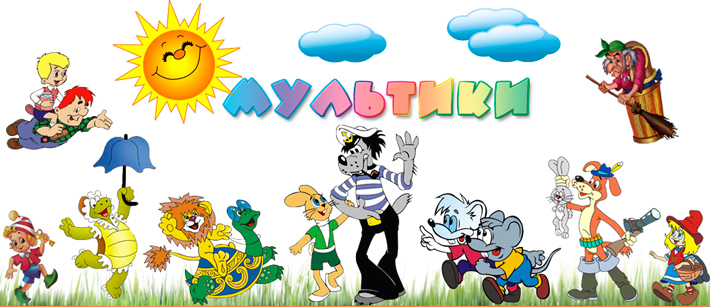 Краснодар 2018Пояснительная запискаАктуальность проблемы. Дошкольное детство является особым периодом развития ребенка, в частности развития эмоциональной чувствительности, приобщения к культурным ценностям и социализации. Мультипликационные фильмы привлекают дошкольников, обладают нравственным и эстетическим потенциалом. По своим развивающим, воспитательным возможностям они близки к сказке, игре, общению; воздействуют на чувства. Эмоции и чувства в мультипликационных фильмах  передаются разными изобразительными средствами: с помощью цветовых решений, музыки, мимики и речи персонажей. Воспринимая сюжет, дети эмоционально реагируют - сопереживают, сочувствуют героям и в воображаемом плане проходят с ними через разные испытания.Цель: развитие  эмоциональной отзывчивости и эмпатии у детей 5-7 лет с нарушениями слуха и группы общего развития в интегрированном взаимодействии с помощью мультипликационных фильмов.Задачи:учить детей определять и различать эмоциональные состояния героев мультфильмов и соотносить его со своим эмоциональным опытом;учить передавать свое отношение и эмоциональное состояние, используя эмоциональный словарь.Срок реализации проекта – 1 годУчастники:дети старшего дошкольного возраста: с сенсорной депривацией  с высоким уровнем речевого развития;дети  группы общего развития;педагоги;родители воспитанников.Поэтапное планирование проектной деятельностиI этап - подготовительный.Задачи:изучение методической литературы, подбор практического материала, проведение педагогического обследования.II этап – практический.Задачи:реализация календарно-тематического плана.Структура содержания:Восприятие, понимание и выражение собственного отношения  к содержанию  мультипликационного фильма.Задачи:учить выражать общее впечатление от просмотренного мультипликационного фильма;учить определять настроение и  впечатление от поступков героев;учить выделять значимые события, определяющие эмоциональный фон мультипликационного фильма;способствовать развитию эмпатии.Эмоционально-творческий этап.Задачи:развивать способность детей к воплощению эмоционального переживания, возникшего при восприятии мультипликационного фильма в разных видах детской творческой деятельности.IIIэтап  - обобщающий.Задачи:рефлексия;проведение педагогического обследования;оформление результатов проекта в форме  презентации в программе PowerPoint и практического пособия.Календарный план работыМетодические рекомендацииНа начальном этапе работы после просмотра мультипликационного фильма  важно побуждать детей к рассказу о сложившемся общем впечатлении,  определению преобладающего эмоционального фона. Этому будут способствовать следующие вопросы: «Вам понравился мультфильм?»,  «Какое настроение у вас  возникло на события,  происходящие в мультфильме?», «Кто из героев больше всего понравился, или не понравился?  Почему?» и т.д.  От рассуждения детей о содержании мультипликационного фильма, о поступках героев постепенно обращаемся к собственному опыту и опыту других людей. При этом можно задать следующие вопросы: «Почему поступок этого героя вызвал у вас такие чувства », «Если бы  вы были на его месте, то испытывали такие же чувства как у этого героя?»,  «Вы испытывали в своей жизни такие же чувства? Поделитесь своим опытом».Следующий этап работы  интересен для детей тем, что они  посредством выразительного движения, игры, драматизации, рисунка и другой изобразительной деятельности создают свой творческий продукт, в котором воплощаются переживания, возникшие в процессе восприятия мультипликационного фильма. Реализуется этот этап следующим образом:  можно обыграть значимые эпизоды из мультфильма, используя мимику, пантомимику и соответствующие настроению интонации голоса; помощью рисования отобразить понравившиеся кадры; вылепить из пластилина героев с последующей драматизацией и т.дОпределение эффективностиЭффективность занятий проверяется с помощью следующих методик:Е.А. Тупичкина, Н.В. Олейник «Разложи картинки по порядку».С помощью скриншотов детям предлагается восстановить последовательность мультипликационных событий.Е.А. Тупичкина, Н.В. Олейник «Подбери картинку».С помощью приема «стоп-кадр»  дети, акцентируя внимание на ярко выраженном эмоциональном состоянии героя мультфильма и отвечают на вопрос «Что чувствует герой в данной ситуации и почему?».  Затем, они подбирают картинку с изображением эмоции, соответствующую эмоциональному состоянию героя в кадре.3. Определение уровня понимания эмоционального состояния персонажа и выражение эмоционального отклика.Уровни понимания эмоционального состояния персонажа и выражение эмоционального откликаОжидаемые результатыВ результате дети научатся:различать эмоциональные состояния героев мультфильмов,  понимать причину эмоционального переживания, соотносить его со своим эмоциональным опытом, проявлять сопереживание и сочувствие.ЛитератураЕрмизина, Е.В. Мультфильмы – дети: от контента к пониманию / Е.В. Ермизина // Мир психологии. – 2010. - №1. – с. 51-68.Корепанова, М.В. Использование воспитательного потенциала мультфильмов в социально-личностном развитии старших дошкольников / М.В. Корепанова, О.В. Куниченко // Начальная школа плюс До и После. - №12. – 2013. – с. 27-31 Куниченко, О.В. Воспитательные возможности мультфильма и их использование в работе воспитателей дошкольного образовательного учреждения / О.В. Куниченко // Электронный научно-образовательный журнал ВГСПУ «Грани познания». №3(30). Март 2014 [Электронный ресурс] // Ре-жим доступа: http://grani.vspu.ru/avtor/669.Соколова, М.В. Психологический анализ мультфильмов для детей дошкольного возраста / М.В. Соколова, М.В. Мазурова // Психолог в детском са-ду. - 2011. - №1. - с. 91-99.Тупичкина, Е.А. Развитие у старших дошкольников понимания эмоционального содержания мультфильма / Е.А. Тупичкина, Н.П. Ревина // Начальная школа плюс До и После. – 2014. - №5. – с. 27-32. месяцсодержаниесодержаниесентябрьПедагогическое обследование. «Изучение понимания детьми эмоциональных состояний персонажей мультипликационных фильмов».Минаева В.М. Развитие эмоций дошкольников. Занятия. Игры. Пособие для практических работников дошкольных учреждений.  —М.,1999.октябрьЗнакомство с эмоцией ГРУСТЬ.Знакомство с эмоцией РАДОСТЬ.Мультфильм Зверюшки-добрюшки» серия «Грустная весна», «Как ослик грустью заболел»мультфильмы «Песенка радости», «В тусклом царстве, в сером государ-стве…»ноябрьЗнакомство с эмоцией ОТВРАЩЕНИЕЗнакомство с эмоцией СТЫДМультфильм «Головоломка»Мультфильм «Головоломка»декабрьЗнакомство с эмоцией СТРАХ.Знакомство с эмоцией СПОКОЙСТВИЕ.Мультфильм «Ничуть не страшно»)Мультфильм «Стук сердца»январьЗнакомство с эмоцией МЕРА. Мультфильм «Сказка о рыбаке и рыбке». февральЗнакомство с эмоцией ЗЛОСТЬ.Знакомство с эмоцией ИНТЕРЕС.Мультфильм «Шарманка»Мультфильм «Золотые рыбки»мартЗнакомство с эмоцией ОБИДА.Знакомство с эмоцией УДИВЛЕНИЕ.Мультфильм «И мама меня простит»Мультфильм «Первое удивление»апрельЗнакомство с эмоцией ВИНА.Знакомство с эмоцией ВОСХИЩЕНИЕ.Мультфильм «И мама меня простит»Мультфильм «Прекрасное настроение»майПедагогическое обследование.Минаева В.М. Развитие эмоций дошкольников. Занятия. Игры. Пособие для практических работников дошкольных учреждений.  — М.,1999.УровниПоказателиВысокийДети распознают и понимают эмоциональное состояние персонажей мультфильмов, понимая причину эмоционального переживания. Сопереживают и выражают сочувствие.СреднийДети распознают и понимают эмоциональное состояние персонажей мультфильмов, но не всегда понимают причину эмоционального состояния. Затрудняются в поиске необходимых способов реагирования, таких как: сопереживание и сочувствие.НизкийДети испытывают затруднения в распознавании и понимании эмоционального состояния персонажей мультфильмов. Не проявляют эмоциональный отклик.